CV of NameName:		Dr. Barsha Chhetri				Designation: 	Assistant Professor 		Address for Communication: 	(office) Simlay Dhura Mungpoo,                                                            Darjeeling West Bengal 734313                  				Mobile No.: 7431936077                                                            WA No:					 Email: chhetribarsha10@gmail.com Sex:	Female 				Date of Birth:	02/08/1993			  Educational Qualifications:Languages known:			 (Read, Write & Speak)	English, Nepali and Hindi 	Academic/ Administrative Experience: 	Worked as Assistant Professor in Ghoom-Jorebungalow Degree College, Darjeeling (2018)	List of Publications: Study of Parent-Child Relationship among Secondary School Students of Sikkim– A Quarterly Refereed Journal of Dialogues on Education, Vol.8, Issue-4, Nov2019.Content Analysis of History Textbook of West Bengal Board of Secondary Education- Towards Excellence (An indexed refereed & peer-reviewed journal of higher education), vol.13, Issue-3, Sept 2021.Women in History Textbooks of West Bengal Board of Secondary Education and Central Board of Secondary Education – Asian Journal of Organic & Medicinal Chemistry, Vol.7, Issue- 2, April-June 2022.Research Experience:Doctoral thesis guided : NAResearch & Consultancy Projects: NAMembership of Professional bodies: NAAward, Fellowship & Recognition: NA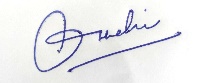 Scanned SignatureDate:  18/04/24                                                                                                          (Name) Dr. Barsha Chhetri                 		                                                                                                                                                                     Sl.Examination PassedYear of passingBoard / Council /No.UniversitySpecialization1HSLC/10th Std. 2008 West Bengal Board of Secondary Education  Subjects (History, Geography, Mathematics, English, Life Science, Physical Science and Nepali)2HSSLC/10+2 Std.2010West Bengal Council of Higher Secondary Education Subjects (History, Geography, Political Science, English, Nepali and Economics)3Degree (Please Specify)B.A (Hons) 2013 University of North Bengal    Education Hons.(Electives- History and Political Science)4Master’s Degree (Please Specify)M.A. Education 2016Sikkim University    Education  (Philosophical Foundations of Education, Educational Psychology, Research Methodology )5M. Phil.(Please Specify)M.Phil. Education 2018 Sikkim University   Education 6Ph. D. (Please Specify)Ph.D. Education 2023 Mizoram University  Education 7Post-Doctoral(Please Specify)8Others(Please Specify) UGC-NET 2020 Mizoram University  Education 